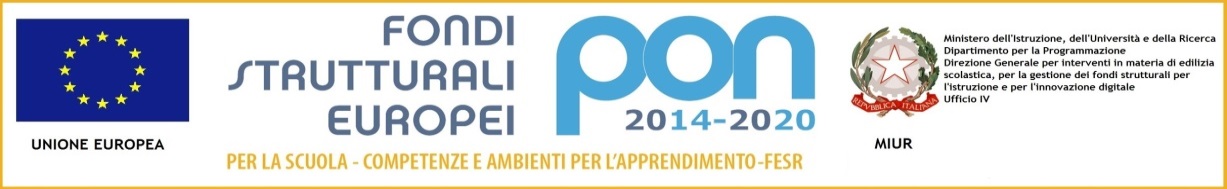 Ministero dell’Istruzione, dell’Università e della RicercaUFFICIO SCOLASTICO REGIONALE PER IL LAZIOISTITUTO COMPRENSIVO STATALE “VIA MEROPE”RMIC8FC003 Dist.16° - Via Merope, 24 - 00133 ROMA - Codice fiscale 97713100580Tel. / Fax (06) 2011102 - E-mail: rmic8fc003@istruzione.it  - Sito web: wwwicviamerope.euFormat Piano Didattico PersonalizzatoISTITUZIONE SCOLASTICA: ……………………………………………ANNO SCOLASTICO: ………………………………………………ALUNNO: ………………………………………………….Dati generali
FUNZIONAMENTO DELLE ABILITÀDI LETTURA, SCRITTURA E CALCOLODIDATTICA PERSONALIZZATAStrategie e metodi di insegnamento:Misure dispensative/strumenti compensativi/tempi aggiuntivi:Strategie e strumenti utilizzati dall'alunno nello studio:4.  VALUTAZIONE (anche per esami conclusivi dei cicli)L'alunno nella valutazione delle diverse discipline si avvarrà di:Strategie metodologiche e didatticheValorizzare nella didattica linguaggi comunicativi altri dal codice scritto (linguaggio iconografico, parlato), utilizzando mediatori didattici quali immagini, disegni e riepiloghi a voceUtilizzare schemi e mappe concettualiInsegnare l’uso di dispositivi extratestuali per lo studio (titolo, paragrafi, immagini) Promuovere inferenze, integrazioni e collegamenti tra le conoscenze e le disciplineDividere gli obiettivi di un compito in “sotto obiettivi” Offrire anticipatamente schemi grafici relativi all’argomento di studio, per orientare l’alunno nella discriminazione delle informazioni essenzialiPrivilegiare l’apprendimento dall’esperienza e la didattica laboratorialePromuovere processi metacognitivi per sollecitare nell’alunno l’autocontrollo e l’autovalutazione dei propri processi di apprendimentoIncentivare la didattica di piccolo gruppo e il tutoraggio tra pariPromuovere l’apprendimento collaborativoMisure dispensativeAll’alunno con DSA è garantito l’essere dispensato da alcune prestazioni non essenziali ai fini dei concetti da apprendere. Esse possono essere, a seconda della disciplina e del caso:la lettura ad alta vocela scrittura sotto dettaturaprendere appunticopiare dalla lavagnail rispetto della tempistica per la consegna dei compiti scrittila quantità eccessiva dei compiti a casal’effettuazione di più prove valutative in tempi ravvicinatilo studio mnemonico di formule, tabelle, definizioni sostituzione della scrittura con linguaggio verbale e/o iconograficoStrumenti compensativiAltresì l’alunno con DSA può usufruire di strumenti compensativi che gli consentono di compensare le carenze funzionali determinate dal disturbo. Aiutandolo nella parte automatica della consegna, permettono all’alunno di concentrarsi sui compiti cognitivi oltre che avere importanti ripercussioni sulla velocità e sulla correttezza. A seconda della disciplina e del caso, possono essere: 											formulari, sintesi, schemi, mappe concettuali delle unità di apprendimentotabella delle misure e delle formule geometrichecomputer con programma di videoscrittura, correttore ortografico; stampante e scannercalcolatrice o computer con foglio di calcolo e stampanteregistratore e risorse audio (sintesi vocale, audiolibri, libri digitali)software didattici specificiComputer con sintesi vocale vocabolario multimediale Strategie utilizzate dall’alunno nello studio strategie utilizzate (sottolinea, identifica parole–chiave, costruisce schemi, tabelle o diagrammi) modalità di affrontare il testo scritto (computer, schemi, correttore ortografico) modalità di svolgimento del compito assegnato (è autonomo, necessita di azioni di supporto) riscrittura di testi con modalità grafica diversa usa strategie per ricordare (uso immagini, colori, riquadrature) Strumenti utilizzati dall’alunno nello studio strumenti informatici (libro digitale, programmi per realizzare grafici) fotocopie adattate utilizzo del PC per scrivere registrazioni testi con immagini software didatticialtro Valutazione (anche per esami conclusivi dei cicli)1Programmare e concordare con l’alunno le verifiche Prevedere verifiche orali a compensazione di quelle scritte (soprattutto per la lingua straniera)Valutazioni più attente alle conoscenze e alle competenze di analisi, sintesi e collegamento piuttosto che alla correttezza formale Far usare strumenti e mediatori didattici nelle prove sia scritte sia orali (mappe concettuali, mappe cognitive)Introdurre prove informatizzateProgrammare tempi più lunghi per l’esecuzione delle provePianificare prove di valutazione formativa 1)Cfr. D.P.R. 22 giugno 2009, n. 122 - Regolamento recante coordinamento delle norme vigenti per la valutazione degli alunni e ulteriori modalità applicative in materia, ai sensi degli articoli 2 e 3 del decreto-legge 1° settembre 2008, n. 137, convertito, con modificazioni, dalla legge 30 ottobre 2008, n. 169 - art. 10. Valutazione degli alunni con difficoltà specifica di apprendimento (DSA) 1. Per gli alunni con difficoltà specifiche di apprendimento (DSA) adeguatamente certificate, la valutazione e la verifica degli apprendimenti, comprese quelle effettuate in sede di esame conclusivo dei cicli, devono tenere conto delle specifiche situazioni soggettive di tali alunni; a tali fini, nello svolgimento dell'attività didattica e delle prove di esame, sono adottati, nell'ambito delle risorse finanziarie disponibili a legislazione vigente, gli strumenti metodologico-didattici compensativi e dispensativi ritenuti più idonei.2. Nel diploma finale rilasciato al termine degli esami non viene fatta menzione delle modalità di svolgimento e delladifferenziazione delle prove.Patto con la famigliaSi concordanoI compiti a casa (riduzione, distribuzione settimanale del carico di lavoro, modalità di presentazione…)Le modalità di aiuto: chi, come, per quanto tempo, per quali attività/discipline segue il bambino nello studioGli strumenti compensativi utilizzati a casaLe interrogazioniNome e cognomeData di nascitaClasseInsegnante coordinatore della classeDiagnosi medico-specialisticaredatta in data…da…presso…aggiornata in data…dapresso…Interventi pregressi e/o contemporanei al percorso scolastico effettuati da… presso…periodo e frequenza…..modalità….Scolarizzazione pregressaDocumentazione relativa alla scolarizzazione e alla didattica nella scuola dell’infanzia e nella scuola primariaRapporti scuola-famiglia        LetturaElementi desunti dalla diagnosiElementi desunti dall’osservazione in classe        LetturaVelocità        LetturaCorrettezza        LetturaComprensione       ScritturaElementi desunti dalla diagnosiElementi desunti dall’osservazione in classe       ScritturaGrafia       ScritturaTipologia di errori       ScritturaProduzione       Calcolo Elementi desunti dalla diagnosiElementi desunti dall’osservazione in classe       Calcolo Mentale       Calcolo Per iscritto       AltroEventuali disturbi nell'area motorio-prassica:Eventuali disturbi nell'area motorio-prassica:Eventuali disturbi nell'area motorio-prassica:       AltroUlteriori disturbi associati:Ulteriori disturbi associati:Ulteriori disturbi associati:       AltroBilinguismo o italiano L2:Bilinguismo o italiano L2:Bilinguismo o italiano L2:       AltroLivello di autonomia: Livello di autonomia: Livello di autonomia: Discipline linguistico-espressiveDiscipline logico-matematicheDiscipline storico-geografico-socialiAltreDiscipline linguistico-espressiveDiscipline logico-matematicheDiscipline storico-geografico-socialiAltreDiscipline linguistico-espressiveDiscipline logico-matematicheDiscipline storico-geografico-socialiAltreDisciplinaMisure dispensativeStrumenti compensativiTempi aggiuntiviItalianoMatematicaLingue straniere….….….….….….….Insegnanti di classeDirigente scolasticoGenitoriTecnico competente (se ha partecipato alla stesura del documento)Tecnico competente (se ha partecipato alla stesura del documento)Tecnico competente (se ha partecipato alla stesura del documento)